г. Петропавловск-Камчатский		                                            28.03.2022О переоформлениилицензииВ соответствии с пунктами 12, 19 статьи 19 Федерального закона от 22.11.1995 № 171-ФЗ «О государственном регулировании производства и оборота этилового спирта, алкогольной и спиртосодержащей продукции и об ограничении потребления (распития) алкогольной продукции», положением о Министерстве экономического развития Камчатского края, утвержденным постановлением Правительства Камчатского края от  27.12.2012 № 590-П, на основании заявления от 01.03.2022 о переоформлении лицензии, представленного обществом с ограниченной ответственностью «Медведь» (ИНН 4101122394, КПП 410101001, ОГРН 1084101001236, место нахождения общества: Камчатский край, г. Петропавловск-Камчатский, пр. Победы, д. 29, кв. 62) в связи с окончанием срока аренды стационарного торгового объекта, используемого для осуществления лицензируемого вида деятельности, по адресу: Камчатский край, г. Петропавловск-Камчатский, ул. Океанская, д. 54ПРИКАЗЫВАЮ:1. Переоформить лицензию с регистрационным номером 41РПА0000602 на розничную продажу алкогольной продукции ООО «Медведь» с 29 марта 2022 года путем внесения в государственный сводный реестр выданных лицензий записи о переоформлении лицензии с сохранением при этом указанного в лицензии срока ее действия (с 07.11.2014 по 25.09.2023).2. Действие настоящего приказа довести до сведения:- Управления Федеральной налоговой службы России по Камчатскому краю;- ООО «Медведь».3. Контроль за исполнением настоящего приказа возложить на заместителя министра – начальника отдела торговли, лицензирования и контроля алкогольной продукции Бакнину О.Н.Врио Министра 		  	  					       А.С. Гончаров          Исп.: Плеханова Т.П. 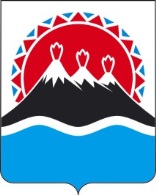 МИНИСТЕРСТВО ЭКОНОМИЧЕСКОГО РАЗВИТИЯ КАМЧАТСКОГО КРАЯ(Минэкономразвития Камчатского края)ПРИКАЗ № 95-Т